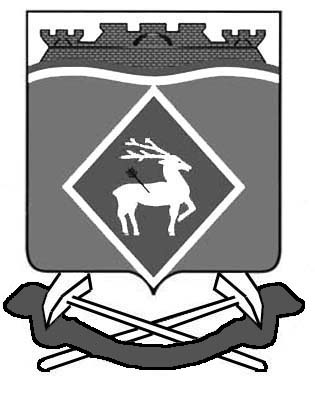 РОССИЙСКАЯ ФЕДЕРАЦИЯРОСТОВСКАЯ ОБЛАСТЬМУНИЦИПАЛЬНОЕ ОБРАЗОВАНИЕ «ШОЛОХОВСКОЕ ГОРОДСКОЕ ПОСЕЛЕНИЕ»АДМИНИСТРАЦИЯ ШОЛОХОВСКОГО ГОРОДСКОГО ПОСЕЛЕНИЯПОСТАНОВЛЕНИЕот 30.11.2018 №274р.п. ШолоховскийОб утверждении муниципальной программы Шолоховского городского поселения «Благоустройство территории Шолоховского городского поселения» В соответствии с постановлением Администрации Шолоховского городского поселения от 06.11.2018 № 227 «Об утверждении Порядка разработки, реализации и оценки эффективности муниципальных программ Шолоховского городского поселения», постановлением Администрации Шолоховского городского поселения от 14.09.2018 № 185 «Об утверждении Перечня муниципальных программ Шолоховского городского поселения» Администрации Шолоховского городского поселения постановляет:Утвердить муниципальную программу Шолоховского городского поселения «Благоустройство территории Шолоховского городского поселения»  согласно приложению № 1.Признать утратившими силу постановления Администрации Шолоховского городского поселения по Перечню согласно приложению № 2.3.    Настоящее постановление вступает в силу со дня его официального опубликования, но не ранее 1 января 2019 г., и распространяется на правоотношения, возникающие начиная с составления проекта бюджета Шолоховского городского поселения на 2019 год и на плановый период 2020 и 2021 годов.        4.     Контроль за выполнением постановления оставляю за собой. Глава Администрации Шолоховского городского поселения	М.Б. Казаков                                                                 Приложение                                                                  к постановлению                                                                  Администрации Шолоховского городского поселения                                                                      от 30.11.2018  № 274МУНИЦИПАЛЬНАЯ  ПРОГРАММА ШОЛОХОВСКОГО ГОРОДСКОГО ПОСЕЛЕНИЯ«Благоустройство территории Шолоховского городского поселения»ПАСПОРТмуниципальной программы Шолоховского городского поселения«Благоустройство территории Шолоховского городского поселения» Паспорт Подпрограммы1  «Развитие и содержание сетей уличного освещения на территории Шолоховского городского поселения» Паспорт подпрограммы 2  «Озеленение территории Шолоховского городского поселения» Паспорт подпрограмма 3 «Благоустройство и санитарное содержание территории Шолоховского городского поселения»Приоритеты и целимуниципальной политики Шолоховского городского поселенияв сфере благоустройства Шолоховского городского поселения.Основной целью муниципальной политики Шолоховского городского поселения по благоустройству территории поселения является комплексное решение вопросов, связанных с организацией благоустройства, обеспечением чистоты и порядка, повышение качества жизни населения на территории Шолоховского городского поселения. Ключевым показателем, характеризующим степень достижения стратегической цели, будет являться постоянное обеспечение чистоты и порядка, повышение качества жизни населения на территории поселения.Для достижения указанной цели должна быть решена основная задача - поддержание на существующем уровне и улучшение санитарно-эпидемиологического состояния и благоустроенности поселения.При выполнении вышеуказанной задачи будут улучшены благоприятные условия для проживания населения Шолоховского городского поселения.Муниципальная программа носит постоянный характер.В силу постоянного характера решаемой в рамках муниципальной программы задачи выделение отдельных этапов её реализации не предусматривается.                                                                                       Приложение № 1                                                                                            к муниципальной программе                                                                                                  Шолоховского городского поселения                                                                                              «Благоустройство территории Шолоховского городского поселения»СВЕДЕНИЯо показателях (индикаторах) муниципальной программы Шолоховского городского поселения «Благоустройство территории Шолоховского городского поселения», подпрограмм муниципальной программы и их значенияхПриложение № 2                                                                                                                                          к муниципальной программе                                                                                                                                               Шолоховского городского поселения                                                                                                                                           «Благоустройство территории Шолоховского городского поселения»Приложение № 2                                                                                                                                          к муниципальной программе                                                                                                                                               Шолоховского городского поселения                                                                                                                                           «Благоустройство территории Шолоховского городского поселения»Расходыместного бюджета на реализацию муниципальной программы Шолоховского городского поселения«Благоустройство территории Шолоховского городского поселения»Приложение № 4к муниципальной программе Шолоховского городского поселения «Благоустройство территорииШолоховского городского поселения»РАСХОДЫна реализацию муниципальной программы Шолоховского городского поселения «Благоустройство территории  Шолоховского городского поселения»Приложение 2к постановлениюАдминистрации Шолоховского городского поселения                                                                                                от __.__.2018  №___ПЕРЕЧЕНЬпостановлений АдминистрацииШолоховского городского поселения, признанных утратившими силуПостановление Администрации Шолоховского городского поселения №241 от 15.10.2013 «Об утверждении муниципальной программы Шолоховского городского поселения «Благоустройство территории»».Постановление Администрации Шолоховского городского поселения №10 от 17.01.2014 «О внесении изменений в Постановление Администрации Шолоховского городского поселения №241 от 15.10.2013 «Об утверждении муниципальной программы Шолоховского городского поселения «Благоустройство территории»».Постановление Администрации Шолоховского городского поселения №47 от 13.02.2014 «О внесении изменений в Постановление Администрации Шолоховского городского поселения №241 от 15.10.2013 «Об утверждении муниципальной программы Шолоховского городского поселения «Благоустройство территории»».Постановление Администрации Шолоховского городского поселения №64 от 13.04.2014 «О внесении изменений в Постановление Администрации Шолоховского городского поселения №241 от 15.10.2013 «Об утверждении муниципальной программы Шолоховского городского поселения «Благоустройство территории»».Постановление Администрации Шолоховского городского поселения №164 от 07.10.2014 «О внесении изменений в Постановление Администрации Шолоховского городского поселения №241 от 15.10.2013 «Об утверждении муниципальной программы Шолоховского городского поселения «Благоустройство территории»».Постановление Администрации Шолоховского городского поселения №181 от 17.10.2014 «О внесении изменений в Постановление Администрации Шолоховского городского поселения №241 от 15.10.2013 «Об утверждении муниципальной программы Шолоховского городского поселения «Благоустройство территории»».Постановление Администрации Шолоховского городского поселения №213 от 13.11.2014 «О внесении изменений в Постановление Администрации Шолоховского городского поселения №241 от 15.10.2013 «Об утверждении муниципальной программы Шолоховского городского поселения «Благоустройство территории»».Постановление Администрации Шолоховского городского поселения №12 от 15.01.2015 «О внесении изменений в Постановление Администрации Шолоховского городского поселения №241 от 15.10.2013 «Об утверждении муниципальной программы Шолоховского городского поселения «Благоустройство территории»».Постановление Администрации Шолоховского городского поселения №77 от 13.04.2015 «О внесении изменений в Постановление Администрации Шолоховского городского поселения №241 от 15.10.2013 «Об утверждении муниципальной программы Шолоховского городского поселения «Благоустройство территории»».Постановление Администрации Шолоховского городского поселения №97 от 13.05.2015 «О внесении изменений в Постановление Администрации Шолоховского городского поселения №241 от 15.10.2013 «Об утверждении муниципальной программы Шолоховского городского поселения «Благоустройство территории»».Постановление Администрации Шолоховского городского поселения №135 от 10.06.2015 «О внесении изменений в Постановление Администрации Шолоховского городского поселения №241 от 15.10.2013 «Об утверждении муниципальной программы Шолоховского городского поселения «Благоустройство территории»».Постановление Администрации Шолоховского городского поселения №15 от 29.01.2016 «О внесении изменений в Постановление Администрации Шолоховского городского поселения №241 от 15.10.2013 «Об утверждении муниципальной программы Шолоховского городского поселения «Благоустройство территории»».Постановление Администрации Шолоховского городского поселения №202 от 12.10.2016 «О внесении изменений в Постановление Администрации Шолоховского городского поселения №241 от 15.10.2013 «Об утверждении муниципальной программы Шолоховского городского поселения «Благоустройство территории»».Постановление Администрации Шолоховского городского поселения №7 от 10.01.2017 «О внесении изменений в Постановление Администрации Шолоховского городского поселения №241 от 15.10.2013 «Об утверждении муниципальной программы Шолоховского городского поселения «Благоустройство территории»».Постановление Администрации Шолоховского городского поселения №162 от 21.07.2017 «О внесении изменений в Постановление Администрации Шолоховского городского поселения №241 от 15.10.2013 «Об утверждении муниципальной программы Шолоховского городского поселения «Благоустройство территории»».Постановление Администрации Шолоховского городского поселения №206 от 05.10.2017 «О внесении изменений в Постановление Администрации Шолоховского городского поселения №241 от 15.10.2013 «Об утверждении муниципальной программы Шолоховского городского поселения «Благоустройство территории»».Постановление Администрации Шолоховского городского поселения №8 от 16.01.2018 «О внесении изменений в Постановление Администрации Шолоховского городского поселения №241 от 15.10.2013 «Об утверждении муниципальной программы Шолоховского городского поселения «Благоустройство территории»».Постановление Администрации Шолоховского городского поселения №137 от 01.06.2018 «О внесении изменений в Постановление Администрации Шолоховского городского поселения №241 от 15.10.2013 «Об утверждении муниципальной программы Шолоховского городского поселения «Благоустройство территории»».Постановление Администрации Шолоховского городского поселения №160 от 23.07.2018 «О внесении изменений в Постановление Администрации Шолоховского городского поселения №241 от 15.10.2013 «Об утверждении муниципальной программы Шолоховского городского поселения «Благоустройство территории»».Главный специалист                                                                     Я.В. ГурееваНаименование муниципальной программы Шолоховского городского поселенияМуниципальная программа Шолоховского городского поселения «Благоустройство территории Шолоховского городского поселения»(далее – муниципальная программа)Ответственный исполнитель муниципальной программы Шолоховского городского поселенияСектор муниципального хозяйства Администрации Шолоховского городского поселенияСоисполнители муниципальной программы Шолоховского городского поселенияотсутствуютУчастники муниципальной программы Шолоховского городского поселенияотсутствуют Подпрограммы муниципальной программы Шолоховского городского поселения1.Развитие и содержание сетей уличного освещения на территории Шолоховского городского поселения2. Озеленение территории Шолоховского городского поселения3.Благоустройство и санитарное содержание территории Шолоховского городского поселенияПрограммно-целевые инструменты муниципальной программы Шолоховского городского поселения  отсутствуютЦели муниципальной программы Шолоховского городского поселения Комплексное решение вопросов, связанных с организацией благоустройства, обеспечением чистоты и порядка; повышение качества жизни населения на территории Шолоховского городского поселенияЗадачи муниципальной программы Шолоховского городского поселенияПоддержание на существующем уровне и улучшение санитарно-эпидемиологического состояния и благоустроенности поселения.Целевые индикаторы и показатели муниципальной программы Шолоховского городского поселенияСодержание зеленых насаждений, шт. Содержание сетей уличного освещения, км.Благоустройство мест захоронения, га.Содержание и благоустройство территории парка, м2 Этапы и сроки реализации муниципальной программы Шолоховского городского поселения2019 – 2030 годы.Этапы реализации не выделяютсяРесурсное обеспечение муниципальной программы Шолоховского городского поселенияОжидаемые результаты реализации муниципальной программы Шолоховского городского поселенияПоддержание санитарных норм и эстетичного вида  территории Шолоховского городского поселения.Улучшение состояния зелёного фонда и повышение качества окружающей среды для создания комфортных и безопасных условий проживания жителей поселенияНаименование подпрограммы «Развитие и содержание сетей уличного освещения на территории Шолоховского городского поселения»Ответственный исполнитель подпрограммыСектор муниципального хозяйства Администрации Шолоховского городского поселенияУчастники подпрограммы Администрация Шолоховского городского поселенияПрограммно-целевые инструменты подпрограммы отсутствуютЦели подпрограммы содержание сетей уличного освещения в соответствии с нормируемыми показателями освещенности улицЗадачи подпрограммы выполнение работ по содержанию сетей уличного освещения, оплата  услуг уличного освещенияЦелевые индикаторы и показатели подпрограммы Содержание сетей уличного освещения, км. Сроки реализации подпрограммы 2019 – 2030 годы.Этапы реализации не выделяютсяРесурсное обеспечение подпрограммы Ожидаемые результаты реализации подпрограммы улучшение качества уличного освещения; оснащение территории поселения достаточной сетью уличного освещения.Наименование подпрограммы «Озеленение территории Шолоховского городского поселения»Ответственный исполнитель подпрограммыСектор муниципального хозяйства Администрации Шолоховского городского поселенияУчастники подпрограммы Администрация Шолоховского городского поселенияПрограммно-целевые инструменты подпрограммы отсутствуютЦели подпрограммы озеленение территории  поселения - сохранение и улучшение состояния зелёного фонда Шолоховского городского поселенияЗадачи подпрограммы озеленение территории - оздоровление санитарной экологической обстановки в поселении и на свободных территорияхЦелевые индикаторы и показатели подпрограммы Содержание зелёных насаждений поселения, шт.Сроки реализации подпрограммы 2019 – 2030 годы.Этапы реализации не выделяютсяРесурсное обеспечение подпрограммы Ожидаемые результаты реализации подпрограммы Улучшение состояния зелёного фонда и повышение качества окружающей среды для создания комфортных и безопасных условий проживания жителей поселенияНаименование подпрограммы «Благоустройство и санитарное содержание  территории Шолоховского городского поселения»Ответственный исполнитель подпрограммыСектор муниципального хозяйства Администрации Шолоховского городского поселенияУчастники подпрограммы Администрация Шолоховского городского поселенияПрограммно-целевые инструменты подпрограммы отсутствуютЦели подпрограммы совершенствование системы комплексного благоустройства муниципального образования «Шолоховское городское  поселение»; развитие и поддержка инициатив жителей поселения по благоустройству санитарной очистке придомовых территорий; повышение общего  уровня благоустройства поселенияЗадачи подпрограммы организация взаимодействия между предприятиями, организациями и учреждениями при решении вопросов благоустройства территории поселения;приведение в качественное состояние элементов благоустройства;привлечение жителей к участию в решении проблем благоустройства;оздоровление санитарной экологической обстановки в поселении и на свободных территориях;организация прочих мероприятий по благоустройству в поселении.Целевые индикаторы и показатели подпрограммы Содержание мест захоронения, га.Содержание и благоустройство территории парка, м2Прочие мероприятияСроки реализации подпрограммы 2019 – 2030 годы.Этапы реализации не выделяютсяРесурсное обеспечение подпрограммы Ожидаемые результаты реализации  подпрограммы Поддержание санитарных норм и эстетичного вида  территории Шолоховского городского поселения.№
п/пПоказатель (индикатор)   
(наименование)ед.
изм.Значения показателейЗначения показателейЗначения показателейЗначения показателейЗначения показателейЗначения показателейЗначения показателейЗначения показателейЗначения показателейЗначения показателей№
п/пПоказатель (индикатор)   
(наименование)ед.
изм.2019 год2020 год2021 год2022 год 2022 год 2023 год2024 год2025 год2026 год2027 год2028 год2029 год2030 год№
п/пПоказатель (индикатор)   
(наименование)ед.
изм.2019 год2020 год2021 год2022 год 2022 год 1234567789101112131415Муниципальная программа  Шолоховского городского поселения «Благоустройство территории Шолоховского городского поселения»Муниципальная программа  Шолоховского городского поселения «Благоустройство территории Шолоховского городского поселения»Муниципальная программа  Шолоховского городского поселения «Благоустройство территории Шолоховского городского поселения»Муниципальная программа  Шолоховского городского поселения «Благоустройство территории Шолоховского городского поселения»Муниципальная программа  Шолоховского городского поселения «Благоустройство территории Шолоховского городского поселения»Муниципальная программа  Шолоховского городского поселения «Благоустройство территории Шолоховского городского поселения»Муниципальная программа  Шолоховского городского поселения «Благоустройство территории Шолоховского городского поселения»Муниципальная программа  Шолоховского городского поселения «Благоустройство территории Шолоховского городского поселения»Муниципальная программа  Шолоховского городского поселения «Благоустройство территории Шолоховского городского поселения»Муниципальная программа  Шолоховского городского поселения «Благоустройство территории Шолоховского городского поселения»Муниципальная программа  Шолоховского городского поселения «Благоустройство территории Шолоховского городского поселения»Муниципальная программа  Шолоховского городского поселения «Благоустройство территории Шолоховского городского поселения»Муниципальная программа  Шолоховского городского поселения «Благоустройство территории Шолоховского городского поселения»Муниципальная программа  Шолоховского городского поселения «Благоустройство территории Шолоховского городского поселения»Муниципальная программа  Шолоховского городского поселения «Благоустройство территории Шолоховского городского поселения»Муниципальная программа  Шолоховского городского поселения «Благоустройство территории Шолоховского городского поселения»1.Содержание зелёных насаждений  шт181919191919191919191919192.Содержание сетей уличного освещения, доля протяженности сетей уличного освещения обеспеченного освещением в ночное времякм23,923,923,923,923,923,923,923,923,923,923,923,923,93.Благоустройство мест захоронения га9,29,29,29,29,29,29,29,29,29,29,29,29,24.Благоустройство и содержание территории парка%100100100100100100100100100100100100100ПЕРЕЧЕНЬподпрограмм, основных мероприятий муниципальной программы Шолоховского городского поселения«Благоустройство территории Шолоховского городского поселения»ПЕРЕЧЕНЬподпрограмм, основных мероприятий муниципальной программы Шолоховского городского поселения«Благоустройство территории Шолоховского городского поселения»ПЕРЕЧЕНЬподпрограмм, основных мероприятий муниципальной программы Шолоховского городского поселения«Благоустройство территории Шолоховского городского поселения»ПЕРЕЧЕНЬподпрограмм, основных мероприятий муниципальной программы Шолоховского городского поселения«Благоустройство территории Шолоховского городского поселения»ПЕРЕЧЕНЬподпрограмм, основных мероприятий муниципальной программы Шолоховского городского поселения«Благоустройство территории Шолоховского городского поселения»ПЕРЕЧЕНЬподпрограмм, основных мероприятий муниципальной программы Шолоховского городского поселения«Благоустройство территории Шолоховского городского поселения»ПЕРЕЧЕНЬподпрограмм, основных мероприятий муниципальной программы Шолоховского городского поселения«Благоустройство территории Шолоховского городского поселения»ПЕРЕЧЕНЬподпрограмм, основных мероприятий муниципальной программы Шолоховского городского поселения«Благоустройство территории Шолоховского городского поселения»№ п/пНомер и наименование основного мероприятия, мероприятия целевой программыСоисполнитель, участник, ответственный за исполнение основного мероприятияСрокСрокОжидаемый непосредственный результат
(краткое описание)Последствия нереализации основного мероприятия, мероприятия целевой программыСвязь с показателями муниципальной программы (подпрограммы)№ п/пНомер и наименование основного мероприятия, мероприятия целевой программыСоисполнитель, участник, ответственный за исполнение основного мероприятияначала реализацииокончания реализацииОжидаемый непосредственный результат
(краткое описание)Последствия нереализации основного мероприятия, мероприятия целевой программыСвязь с показателями муниципальной программы (подпрограммы)12345678Муниципальная программа Шолоховского городского поселения «Благоустройство территории Шолоховского городского поселения»Муниципальная программа Шолоховского городского поселения «Благоустройство территории Шолоховского городского поселения»Муниципальная программа Шолоховского городского поселения «Благоустройство территории Шолоховского городского поселения»Муниципальная программа Шолоховского городского поселения «Благоустройство территории Шолоховского городского поселения»Муниципальная программа Шолоховского городского поселения «Благоустройство территории Шолоховского городского поселения»Муниципальная программа Шолоховского городского поселения «Благоустройство территории Шолоховского городского поселения»Муниципальная программа Шолоховского городского поселения «Благоустройство территории Шолоховского городского поселения»Муниципальная программа Шолоховского городского поселения «Благоустройство территории Шолоховского городского поселения»Подпрограмма 1. «Развитие и содержание сетей уличного освещения на территории Шолоховского городского поселения»Подпрограмма 1. «Развитие и содержание сетей уличного освещения на территории Шолоховского городского поселения»Подпрограмма 1. «Развитие и содержание сетей уличного освещения на территории Шолоховского городского поселения»Подпрограмма 1. «Развитие и содержание сетей уличного освещения на территории Шолоховского городского поселения»Подпрограмма 1. «Развитие и содержание сетей уличного освещения на территории Шолоховского городского поселения»Подпрограмма 1. «Развитие и содержание сетей уличного освещения на территории Шолоховского городского поселения»Подпрограмма 1. «Развитие и содержание сетей уличного освещения на территории Шолоховского городского поселения»1.1.1. расходы на уличное (наружное) освещение  Администрация Шолоховского городского поселения01.01.2019 г. 31.12.2030 г.улучшение качества уличного освещения; оснащение территории поселения достаточной сетью уличного освещенияухудшение качества уличного освещения, не достаточность оснащения сетью уличного освещения21.2.  содержание сетей уличного освещения Администрация Шолоховского городского поселения01.01.2019 г. 31.12.2020 г.улучшение качества уличного освещения; оснащение территории поселения достаточной сетью уличного освещенияухудшение качества уличного освещения, не достаточность оснащения сетью уличного освещения2Подпрограмма 2. «Озеленение территории Шолоховского городского поселения»Подпрограмма 2. «Озеленение территории Шолоховского городского поселения»Подпрограмма 2. «Озеленение территории Шолоховского городского поселения»Подпрограмма 2. «Озеленение территории Шолоховского городского поселения»Подпрограмма 2. «Озеленение территории Шолоховского городского поселения»Подпрограмма 2. «Озеленение территории Шолоховского городского поселения»Подпрограмма 2. «Озеленение территории Шолоховского городского поселения»Подпрограмма 2. «Озеленение территории Шолоховского городского поселения»2.1. мероприятия по озеленению территории Шолоховского городского поселенияАдминистрация Шолоховского городского поселения01.01.2019 г. 31.12.2030 г.Поддержание санитарных норм и эстетичного вида  территории Шолоховского городского поселенияУхудшение санитарного состояния и эстетического вида территории Шолоховского городского поселения, не достижение стратегической цели муниципальной программы1Подпрограмма 3. «Благоустройство и санитарное содержание  территории Шолоховского городского поселения»Подпрограмма 3. «Благоустройство и санитарное содержание  территории Шолоховского городского поселения»Подпрограмма 3. «Благоустройство и санитарное содержание  территории Шолоховского городского поселения»Подпрограмма 3. «Благоустройство и санитарное содержание  территории Шолоховского городского поселения»Подпрограмма 3. «Благоустройство и санитарное содержание  территории Шолоховского городского поселения»Подпрограмма 3. «Благоустройство и санитарное содержание  территории Шолоховского городского поселения»Подпрограмма 3. «Благоустройство и санитарное содержание  территории Шолоховского городского поселения»Подпрограмма 3. «Благоустройство и санитарное содержание  территории Шолоховского городского поселения»3.1.мероприятия по организации и содержанию мест захоронения Администрация Шолоховского городского поселения01.01.2019 г. 31.12.2030 г.Улучшение санитарно-эпидемиологичес кой обстановкиУхудшение санитарно-эпидемиологической обстановки, не достижение стратегической цели муниципальной программы33.2.мероприятия по содержанию и благоустройству территории паркаАдминистрация Шолоховского городского поселения01.01.2019 г. 31.12.2030 г.Поддержание санитарных норм и эстетичного вида  территории Шолоховского городского поселенияУхудшение санитарного состояния и эстетического вида территории Шолоховского городского поселения, не достижение стратегической цели муниципальной программы3.3 реализация прочих мероприятий по благоустройству территории поселенияАдминистрация Шолоховского городского поселения01.01.2019г. 31.12.2030 г.Улучшение санитарно-эпидемиологической обстановки, безопасность проживания на территорииУхудшение санитарного состояния и эстетического вида территории Шолоховского городского поселения, не достижение стратегической цели муниципальной программы4Наименование муниципальной программы/ подпрограммыНаименование муниципальной программы/ подпрограммыОтветственный    
исполнительОтветственный    
исполнительОценка расходов (тыс. руб.), годыОценка расходов (тыс. руб.), годыОценка расходов (тыс. руб.), годыОценка расходов (тыс. руб.), годыОценка расходов (тыс. руб.), годыОценка расходов (тыс. руб.), годыОценка расходов (тыс. руб.), годыОценка расходов (тыс. руб.), годыОценка расходов (тыс. руб.), годыОценка расходов (тыс. руб.), годыОценка расходов (тыс. руб.), годыОценка расходов (тыс. руб.), годыОценка расходов (тыс. руб.), годыНаименование муниципальной программы/ подпрограммыНаименование муниципальной программы/ подпрограммыОтветственный    
исполнительОтветственный    
исполнительвсего20192020202120222023202420252026202720282029203011445678910111213141516 Муниципальная программа "Благоустройство территории Шолоховского городского поселения " Муниципальная программа "Благоустройство территории Шолоховского городского поселения "Администрация Шолоховского городского поселенияАдминистрация Шолоховского городского поселения61153,15483,15296,05037,45037,45037,45037,45037,45037,45037,45037,45037,45037,4Подпрограмма 1. «Развитие и содержание сетей уличного освещения на территории Шолоховского городского поселения» Администрация Шолоховского городского поселенияАдминистрация Шолоховского городского поселения47657,047657,03944,34199,73951,33951,33951,33951,33951,33951,33951,33951,33951,33951,3Реализация мероприятий по уличному (наружному) освещению на территории поселенияАдминистрация Шолоховского городского поселенияАдминистрация Шолоховского городского поселения47657,047657,03944,34199,73951,33951,33951,33951,33951,33951,33951,33951,33951,33951,3Подпрограмма 2 «Озеленение территории Шолоховского городского поселения»Администрация Шолоховского городского поселенияАдминистрация Шолоховского городского поселения1111,51111,5145,0116,585,085,085,085,085,085,085,085,085,085,0Мероприятия по озеленению территории поселенияАдминистрация Шолоховского городского поселенияАдминистрация Шолоховского городского поселения1111,51111,5145,0116,585,085,085,085,085,085,085,085,085,085,0Подпрограмма 3 «Благоустройство и санитарное содержание территории Шолоховского городского поселения»Администрация Шолоховского городского поселенияАдминистрация Шолоховского городского поселения12384,612384,61393,8979,81001,11001,11001,11001,11001,11001,11001,11001,11001,11001,1Мероприятия по организации и содержанию мест захороненияАдминистрация Шолоховского городского поселенияАдминистрация Шолоховского городского поселения1200,01200,0100,0100,0100,0100,0100,0100,0100,0100,0100,0100,0100,0100,0Мероприятия по содержанию и благоустройству территории паркаАдминистрация Шолоховского городского поселенияАдминистрация Шолоховского городского поселения9784,69784,61173,8799,8781,1781,1781,1781,1781,1781,1781,1781,1781,1781,1Реализация прочих мероприятий по благоустройству территории поселенияАдминистрация Шолоховского городского поселенияАдминистрация Шолоховского городского поселения1440,01440,0120,0120,0120,0120,0120,0120,0120,0120,0120,0120,0120,0120,0Наименование муниципальной программы, номер и наименование подпрограммыИсточники финансированияОбъем расходов,всего(тыс. рублей)В том числе по годам реализациимуниципальной программыВ том числе по годам реализациимуниципальной программыВ том числе по годам реализациимуниципальной программыВ том числе по годам реализациимуниципальной программыВ том числе по годам реализациимуниципальной программыВ том числе по годам реализациимуниципальной программыВ том числе по годам реализациимуниципальной программыВ том числе по годам реализациимуниципальной программыВ том числе по годам реализациимуниципальной программыВ том числе по годам реализациимуниципальной программыВ том числе по годам реализациимуниципальной программыВ том числе по годам реализациимуниципальной программыНаименование муниципальной программы, номер и наименование подпрограммыИсточники финансированияОбъем расходов,всего(тыс. рублей)201920202021202220232024202520262027202820292030123456789101112131415Муниципальная программа "Благоустройство территории Шолоховского городского поселения "всего 61153,15483,15296,05037,45037,45037,45037,45037,45037,45037,45037,45037,45037,4Муниципальная программа "Благоустройство территории Шолоховского городского поселения "в том числеМуниципальная программа "Благоустройство территории Шолоховского городского поселения "местный бюджет61153,15483,15296,05037,45037,45037,45037,45037,45037,45037,45037,45037,45037,4Муниципальная программа "Благоустройство территории Шолоховского городского поселения "областной бюджет-------------Подпрограмма 1. «Развитие и содержание сетей уличного освещения на территории Шолоховского городского поселения»всего 47657,03944,34199,73951,33951,33951,33951,33951,33951,33951,33951,33951,33951,3Подпрограмма 1. «Развитие и содержание сетей уличного освещения на территории Шолоховского городского поселения»в том числеПодпрограмма 1. «Развитие и содержание сетей уличного освещения на территории Шолоховского городского поселения»местный бюджет47657,03944,34199,73951,33951,33951,33951,33951,33951,33951,33951,33951,33951,3Подпрограмма 1. «Развитие и содержание сетей уличного освещения на территории Шолоховского городского поселения»областной бюджет-------------Подпрограмма 2 «Озеленение территории Шолоховского городского поселения»всего 1111,5145,0116,585,085,085,085,085,085,085,085,085,085,0Подпрограмма 2 «Озеленение территории Шолоховского городского поселения»в том числеПодпрограмма 2 «Озеленение территории Шолоховского городского поселения»местный бюджет1111,5145,0116,585,085,085,085,085,085,085,085,085,085,0Подпрограмма 2 «Озеленение территории Шолоховского городского поселения»областной бюджет-------------Подпрограмма 3 «Благоустройство и санитарное содержание территории Шолоховского городского поселения»всего12384,61393,8979,81001,11001,11001,11001,11001,11001,11001,11001,11001,11001,1Подпрограмма 3 «Благоустройство и санитарное содержание территории Шолоховского городского поселения»в том числе Подпрограмма 3 «Благоустройство и санитарное содержание территории Шолоховского городского поселения»местный бюджет 12384,61393,8979,81001,11001,11001,11001,11001,11001,11001,11001,11001,11001,1Подпрограмма 3 «Благоустройство и санитарное содержание территории Шолоховского городского поселения»областнойбюджет-------------